SPECYFIKACJA TECHNICZNA WYKONANIA  i  ODBIORU ROBÓT WSTĘP Przedmiot SST Przedmiotem niniejszej szczegółowej specyfikacji technicznej (SST) są wymagania ogólne dotyczące wykonania i odbioru robót drogowych. Zakres stosowania SST Szczegółowa specyfikacja techniczna stanowi dokument umowy przy zlecaniu i realizacji robót na zadaniu: Wykonanie ogrodzenia wraz z montażem bramy wjazdowej i furtki na  działce nr 8/18 z obrębu 3027 przy ul Radogoskiej w Szczecinie1.3.Zakres robót objętych SST Wykonawca jest odpowiedzialny za jakość wykonanych robót, bezpieczeństwo wszelkich czynności na terenie budowy, metody użyte przy budowie oraz za ich zgodność z poleceniami Inspektora. 1.4.  Przekazanie terenu robót – Zamawiający w terminie określonym w umowie przekaże Wykonawcy teren budowy z wymaganymi uzgodnieniami prawnymi i administracyjnymi.1.5. Bezpieczeństwo i higiena pracy Wykonawca zapewni i będzie utrzymywał wszelkie urządzenia zabezpieczające, socjalne oraz sprzęt i odpowiednią odzież dla ochrony życia i zdrowia osób zatrudnionych na budowie oraz dla zapewnienia bezpieczeństwa publicznego.  Uznaje się, że wszelkie koszty związane z wypełnieniem wymagań określonych powyżej nie podlegają odrębnej zapłacie i są uwzględnione w cenie umownej. MATERIAŁY Wykonawca przedstawi Inspektorowi do zatwierdzenia, szczegółowe informacje dotyczące proponowanego źródła zamawiania .SPRZĘT Wykonawca jest zobowiązany do używania jedynie takiego sprzętu, który nie spowoduje niekorzystnego wpływu na jakość wykonywanych robót. Sprzęt będący własnością Wykonawcy lub wynajęty do wykonania robót ma być utrzymywany w dobrym stanie i gotowości do pracy.  Jakikolwiek sprzęt, maszyny, urządzenia i narzędzia nie gwarantujące zachowania warunków umowy, zostaną przez Inspektora zdyskwalifikowane i nie dopuszczone do robót. TRANSPORT Wykonawca jest zobowiązany do stosowania jedynie takich środków transportu, które nie wpłyną niekorzystnie na jakość wykonywanych robót i właściwości przewożonych materiałów. Wykonawca będzie usuwać na bieżąco, na własny koszt, wszelkie zanieczyszczenia, uszkodzenia spowodowane jego pojazdami na drogach publicznych oraz dojazdach do terenu budowy. WYKONANIE ROBÓT Rozebranie obramowaniaRozebranie ław z betonuWywiezienie gruzu z terenu rozbiórki i utylizacjaWykonanie rowków i  dołków pod betonowe prefabrykowane elementy ogrodzenioweMontaż elementów fundamentowania słupków ogrodzeniowych, Montaż słupków Ustawienie płyt prefabrykowanych podmurówki  i obsypanie  od zewnętrznej  i wewnętrznej stronyMontaż ogrodzenia siatka ogrodzeniowa na słupkach żelbetowych h= 1,80 Osadzenie bramy wjazdowej  z furtką o  wysokości 1,8 m; szerokość wrót 4 m i furtki 1 mKONTROLA JAKOŚCI ROBÓT Celem kontroli robót będzie sprawdzenie certyfikatu na znak bezpieczeństwa wykazujący, że zapewniono zgodność z kryteriami technicznymi określonymi na podstawie Polskich Norm, aprobat technicznych oraz właściwych przepisów i dokumentów technicznych, Jakiekolwiek materiały, które nie spełniają tych wymagań będą odrzucone. 6.1. Dokumenty budowy Dziennik budowy Nie dotyczy. Książka obmiarów nie dotyczy . Dokumenty laboratoryjne nie dotyczyPozostałe dokumenty robót Do dokumentów robót zalicza się następujące dokumenty: protokoły przekazania terenu budowy, protokoły odbioru robót,OBMIAR ROBÓT Obmiar robót będzie określać faktyczny zakres wykonywanych robót w jednostkach ustalonych w kosztorysie. ODBIÓR ROBÓT roboty podlegają następującym etapom odbioru: odbiorowi robót zanikających i ulegających zakryciu, odbiorowi częściowemu, odbiorowi ostatecznemu, Termin wykonania robót poprawkowych i robót uzupełniających wyznaczy komisja. PODSTAWA PŁATNOŚCI Rozliczenie ryczałtowe10. PRZEPISY ZWIĄZANE Ustawa z dnia 7 lipca 1994 r. - Prawo budowlane (Dz. U. 2021, poz. 2351 z późniejszymi zmianami). Zarządzenie Ministra Infrastruktury z dnia 19 listopada 2001 r. w sprawie dziennika budowy, montażu i rozbiórki oraz tablicy informacyjnej (Dz. U. 2021, poz. 1686). 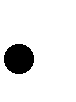 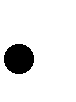 